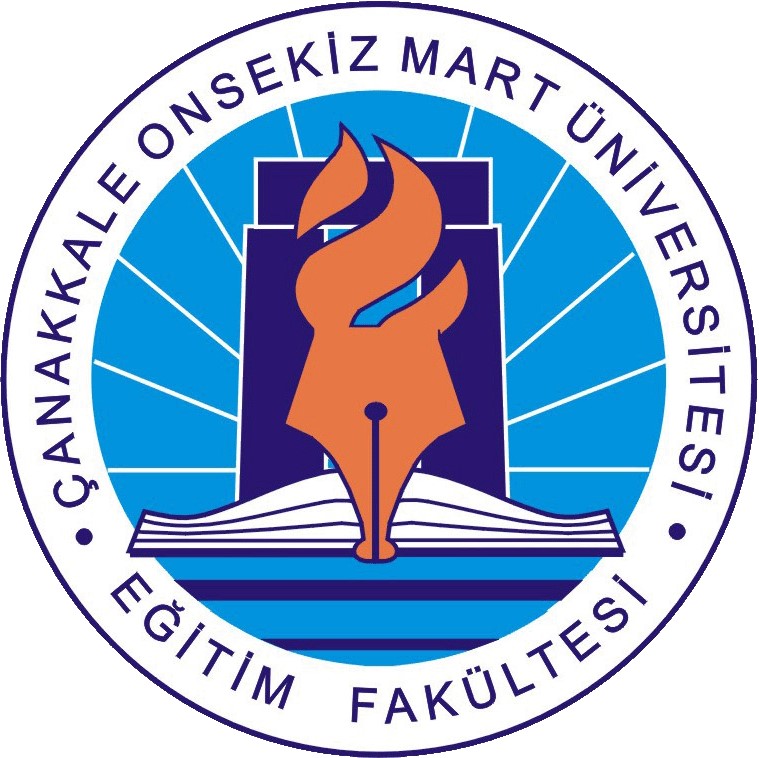 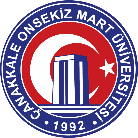 Toplantı Adı (İç Paydaş)4.sınıf Danışmanları ile mezuniyet değerlendirme toplantısıToplantı Tarihi / Saati09.06.2022 / 11:00 Dekanlık Toplantı SalonuToplantı KatılımcılarıMezuniyet Törenlerinde görevli Danışman ve Öğretim ElemanlarıGÜNDEM BAŞLIKLARIGÜNDEM BAŞLIKLARI2022 Yılı Mezuniyet Tören Programının Hazırlanması2022 Yılı Mezuniyet Tören Programının HazırlanmasıDilek ve önerilerDilek ve önerilerRAPOR:Üniversitemizin 2021-2022 eğitim öğretim yılı sonunda mezun olacak öğrencilerin Mezuniyet Törenlerinin her birimin kendi bünyesinde planlanıp organize edilmesine ilişkin kararı üzerine, Fakültemiz törenleri için belirlenen taslak tarih, yer ve program oluşturularak tüm Bölümlerle paylaşılmış, törenlerde görevlendirilen danışman ve öğretim elemanları ile tören akışı görüşülmek üzere bu toplantı düzenlenmiştir. Toplantıda yapılan görüş alışverişi neticesinde “Eğitim Fakültesi 2022 Mezuniyet Töreni” nin İÇDAŞ Kongre Merkezinde ve mezunlarımız ile törene katılacak yakınlarının sayısının fazlalığı dikkate alınarak 14 Haziran 2022 Salı günü saat 14:00 ve 16:00 da olmak üzere ardışık iki oturum halinde gerçekleştirilmesinin uygun olacağında karar verilmiştir. Danışmanlar tarafından törende görev alacak öğrencilerin belirlenmesi ve bildirilmesi, bu öğrencilerin bölüm dövizlerini alarak oturma programına katkı sağlamak üzere bilgilendirilmeleri kararlaştırılmıştır.Tören alanının kullanımına yönelik yapılan düzenleme paylaşılmış, tören akışı ve belge takdim sürecinin zaman kısıtı nedeniyle verilme şekli tartışılarak karara bağlanmış ve toplantı bilgi akışını aktif tutabilmek adına iletişim halinde kalınması istenerek sonlandırılmıştır. Toplantıya Katılanlar:Toplantıya Katılanlar:Toplantıya Katılanlar:Doç. Dr. Adil ÇORUKProf. Dr. Okan YAŞARProf. Dr. Muhammet ERATDoç. Dr. Sakıp KAHRAMANDoç. Dr. Seda ÇAVUŞ GÜNGÖRENDoç. Dr. Serkan İZMİRLİDoç. Dr. Nur AKCANCADr. Öğr. Üyesi Yahya Han ERBAŞDr. Öğr. Üyesi Yeliz ÖZÜDĞRUDr. Öğr. Üyesi Bekir ÇELİKDr. Öğr. Üyesi Güler ÇAVUŞOĞLUDr. Öğr. Üyesi Mustafa TEKİNArş. Gör. Dr. Tülay DARGUT GÜLERArş.Gör. Samet DOYKUNÖğr. Gör. Naciye ŞİMŞEKÖğr. Gör. İffet AKSOYÖğr. Gör. Sayako TOKINAGAÖğr. Gör. Muharrem YILDIZFakülte Sekreteri Melda BAYKURT